PresseinformationMärz, 2015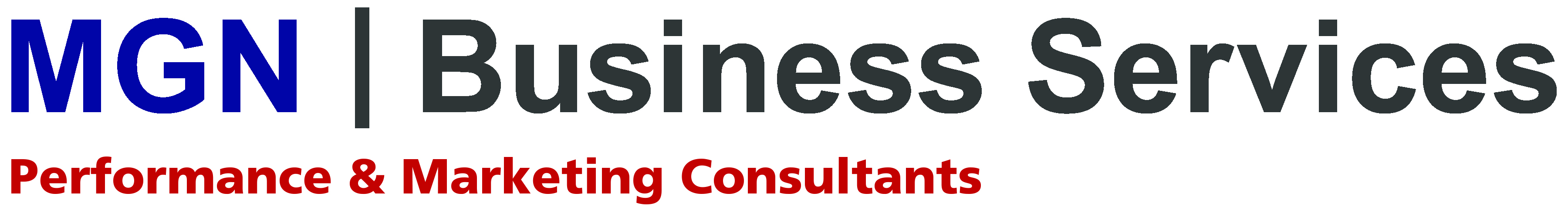 MGN | Business Services und in medias r.e.s. Consulting - der Spezialist für Systemische Organisations- und Personalentwicklung - kooperieren und bieten Effizienz-/Performance Steigerungsprogramme für UnternehmenPERFORMANCE! - Die optimale Verbindung von Effektivität, Leistung und Wirksamkeit. Dies ist das Ziel der Kompetenz- und Kräftebündelung der beiden erfahrenen Managementexperten Mag. Gerald Neuwirth und Mag. Roland E. Schwabegger. Den gemeinsamen Schwerpunkt der Kooperation bildet die Steigerung der Kundenperformance in den Bereichen TEAM | FÜHRUNG | ABSATZ.In zahlreichen Projekten bei unterschiedlichen Kunden in den verschiedensten Branchen zeigt sich verstärkt, dass die wesentlichen Herausforderungen im aktuellen wirtschaftlichen Umfeld primär in diesen 3 Bereichen liegen. Ohne optimal ausbildete und motivierte Mitarbeiter an den richtigen Positionen und ohne effiziente und umsetzungsstarke Teams sind in Zukunft nachhaltige Erfolge nicht mehr möglich. Ineffizientes und in vielen Fällen sogar demotivierendes Führungsverhalten verhindert nicht selten die so dringend benötigten Innovationen, Effizienzsteigerungen in Strukturen und Abläufen sowie vor allem die lebenswichtigen, neuen Geschäftsmodelle. Besonders deutlich zeigen sich Performance-Schwächen derzeit im Vertriebs- & Marketingbereich, wo nachlassender Kundenservice, fehlende Innovationen und nicht mehr zeitgemäße Vertriebs- und Marketingaktivitäten leider immer noch weit verbreitet sind. Dies führt im gesamten Absatzbereich zu einem hohen, zum Teil ruinösen Wettbewerbsdruck mit sinkenden Preisen, reduzierten Deckungsbeiträgen, rückläufigen Umsätzen und oft zum Verlust der Marktposition. „Wir betrachten die Bereiche TEAM | FÜHRUNG | ABSATZ ganzheitlich und bringen neue Ideen und Ansätze in bestehende Strukturen und Organisationen. Ziel ist nicht ein Bündel an isolierten Einzelmaßnahme, sondern ein in sich stimmiges Maßnahmenpaket. Dadurch kann die Performance für den Kunden rasch und messbar gesteigert werden“, so Gerald Neuwirth. Neben dem reinen Fokus auf nackte Zahlen bzw. dem unreflektierten Vertrauen in MIS und IT Systeme, wird oft vergessen, dass nach wie vor kreative, leistungsfähige und hochmotivierte Teamplayer spielentscheidend sind. Daher gewinnen zunehmend Kriterien wie wertschätzendes, berechenbares und situatives Führungsverhalten, hohes Verantwortungsbewusstsein gegenüber Mitarbeitern und Kunden sowie innovative Formen der Arbeitsgestaltung an Bedeutung. „Beispiele aus meinem Tagesgeschäft zeigen immer wieder, dass speziell in Top-platzierten Unternehmen bzw. bei Hidden Champions neben einer ganzheitlichen Strategie sehr viel positiv gelebte Führungs- & Teamkultur maßgeblich für den Erfolg ist. Wir sehen hier in vielen Unternehmen Verbesserungspotentiale in OE, Wertemanagement und Teambuilding. Deshalb bieten wir speziell in diesen Bereichen unsere Expertise, unsere Erfahrung und vor allem bewährte Vorgehensweisen und Methoden an, damit sich ein rascher, spürbarere und nachhaltiger Effekt einstellt “, so Roland E. Schwabegger Praxiserprobte Beratungskonzepte für unsere Kunden sind Smart & Quick Check hinsichtlich Performancefaktoren und Change Bedarf, Potenzialanalysen/AC´s für Mitarbeiter, Teams und Führungskräfte, sowie themenzentrierte interaktive Coachings und Teambuildings, optional auch auf Outdoor Basis mit Eventcharakter. Neu: High-Performance Führungs- & Teamtraining an Bord einer Hochsee-SegelyachtDas Highlight stellt unser 3-tägiges High-Performance Führungs- & Teamtraining an Bord einer Hochsee-Segelyacht in der Adria dar: Hier erleben alle Teilnehmer hautnah, was Begriffe wie Zusammenhalt, Vertrauen, persönliche Grenzen kennenlernen, Offenheit für Neues und Führen unter schwierigen Bedingungen in der Praxis bedeuten.Details unter:	www.mgn-bs.com Über MGN | Business Services
Performance & Marketing ConsultantsMGN | Business Services ist ein Dienstleistungs- & Beratungsunternehmen mit Schwerpunkten in den Bereichen Marketing, Vertrieb & Business Development. Das Unternehmen wurde 2014 von Mag. Gerald Neuwirth gegründet, der davor jahrelange Erfahrung in verschiedenen Managementpositionen bei marktführenden Unternehmen sammeln konnte. Darunter bekannte und in Ihrem jeweiligen Segment führende Unternehmen wie UHU Klebstoffe (Consumer Products), Siemens (IT), Sony (IT) oder Teufelberger (Industrie). Zuletzt leitete Mag. Neuwirth als geschäftsführender Gesellschafter einen in Österreich führenden Betrieb im Baunebengewerbe mit 130 Mitarbeitern und 5 Standorten. MGN | Business Services ist darauf spezialisiert, die Wettbewerbsposition von Unternehmen strategisch und nachhaltig zu verbessern. Hauptzielgruppe sind kleinere und mittlere Unternehmen (KMU’s) sowie Unternehmen, die neue Märkte und Segmente erfolgreich aufbauen wollen. Primäres Ziel dabei ist die Erreichung einer Umsatz- & Ertragssteigerung. Das Unternehmen verfügt dazu über ein Netzwerk an Spezialisten für einzelne Bereiche und agiert als strategischer Partner für Kunden, die Ihre Marktposition ausbauen bzw. absichern wollen und dabei auch gezielt externes Know-How von Experten nutzen möchten. Insbesondere die Überarbeitung bestehender sowie die Entwicklung neuer Absatz- & Marketingstrategien und neuer Geschäftsmodelle zählt zu den Stärken des Unternehmens.  Auch umfangreiche Kenntnisse über den effektiven Einsatz von innovativen IT-Technologien rund um Absatz, Marketing und Vertrieb sind Bestandteil der Dienstleistungen.Über In medias ResPersonalberatung & Strukturentwicklungin medias res ist Anbieter für ganzheitliche Personal- und Organisationsentwicklung im gewerblichen und industriellen Kontext.Individualität, Wertschätzung, Loyalität, Diskretion und Effizienz sind dabei die wesentlichen Werthaltungen. Die Kenntnis des regionalen Marktes, der industriellen Unternehmenslandschaft sowie jahrelange Erfahrungen in gestaltenden Organisations-, Teamforming- und  Coachingprojekten bilden die Schlüsselkompetenzen.Entwicklung und Gestaltung mittels systemischer Methoden sowie die  Analyse von Performance-Kriterien sichern den nachhaltigen Erfolg.PressekontaktMag. Gerald Neuwirth					Mag. Roland E. SchwabeggerGeschäftsführer					GeschäftsführerMGN | Business Services				in medias res ConsultingDörfl 97, A-4491 Niederneukirchen			Ennserstr. 37, A- 4407 Steyr/GleinkT +43 / 676 / 49 12 852 				T +43 / 699/18 2200 18E	office@mgn-bs.com 				E 	office@inmediasres.net 
W 	www.mgn-bs.com 				W	www.inmediasres.net 